Ärzteverband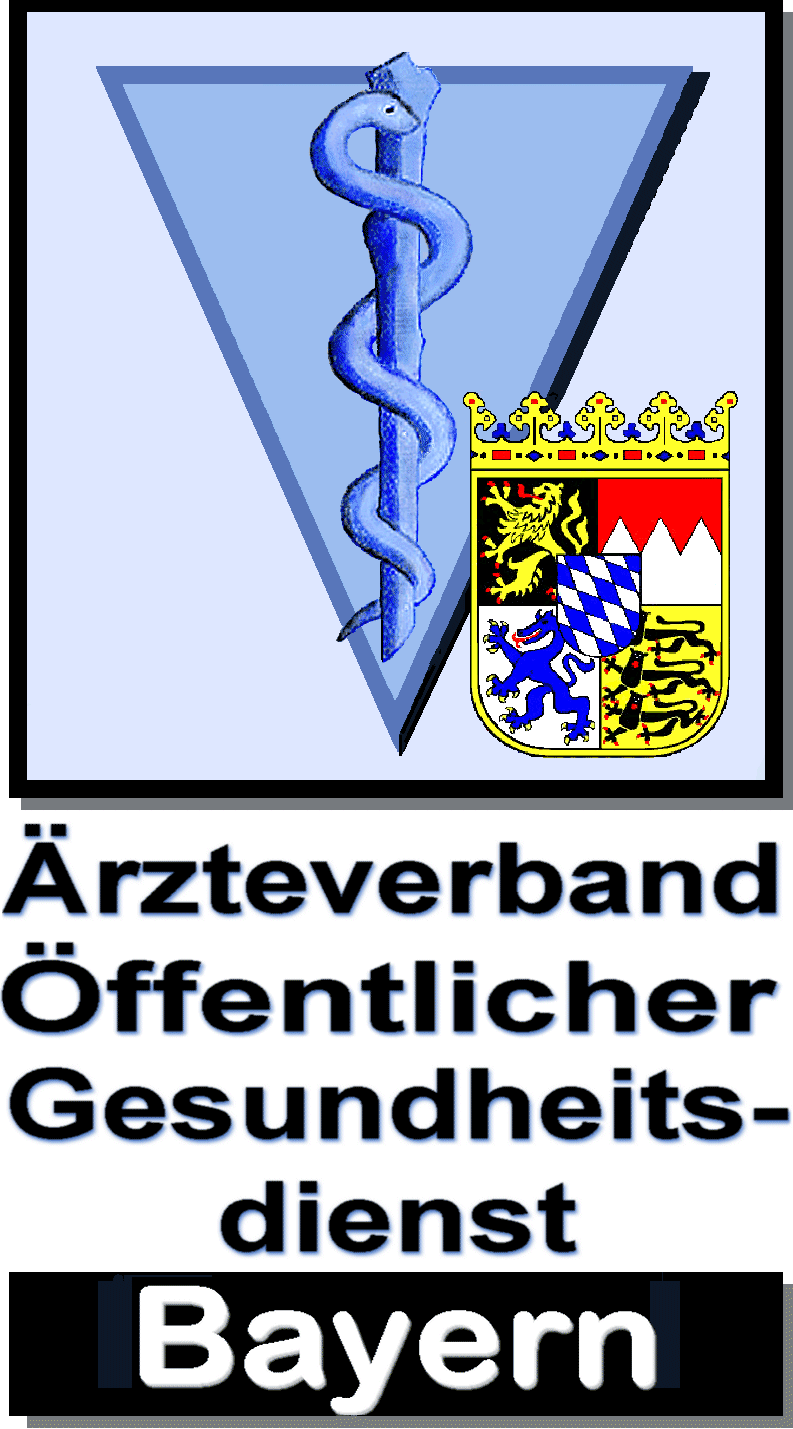 Öffentlicher GesundheitsdienstBayern e.V.Landesvorsitzende: Dr. Susanne NickÄrzteverband ÖGD Bayern  FB 23  Ludwigstr. 25  96052 BambergDr. Susanne NickÄrzteverband ÖGD Bayern e. VFB Gesundheitswesen, LRA BambergLudwigstr. 25	E-Mail:	vorstand@oegd-bayern.de96052 Bamberg	Homepage:	www.oegd-bayern.deBeitrittsantragIch beantrage meinen Beitritt zum Ärzteverband Öffentlicher Gesundheitsdienst Bayern e. V.private Daten:dienstliche Daten:EinzugsermächtigungBitte ziehen Sie den Jahresbeitrag gemäß aktueller Satzung von meinem Konto ein:	Die umseitigen Hinweise zur Verwendung meiner personenbezogenen Daten habe ich gelesen und    bin einverstanden.	Hiermit stimme ich der gleichzeitigen kostenfreien Mitgliedschaft in der wissenschaftlichen Fachgesellschaft „Deutsche Gesellschaft für Öffentliches Gesundheitswesen“ (www.dgoeg.de) zu. Ich bin mit der Weitergabe meiner Daten an die „DGÖG“ einverstanden.Ort, Datum:	_________________________________	Unterschrift:	____________________________________Merkblatt DatenschutzgrundverordnungGrundsätzlich gehen wir mit Ihren Daten pfleglich um und nutzen Sie nur für die Zwecke des Berufsverbandes. Nach Artikel 13 und 14 der europäischen Datenschutzgrundverordnung (EU‐DSGVO) hat der Verantwortliche einer betroffenen Person, deren Daten er verarbeitet, die in den Artikeln genannten Informationen bereit zu stellen. Dieser Informationspflicht kommt dieses Merkblatt nach.Namen und Kontaktdaten des Verantwortlichen:Ärzteverband Öffentlicher Gesundheitsdienst Bayern e.V.Landesvorsitzende: Dr. Susanne NickE-Mail: vorstand@oegd-bayern.deHomepage: www.oegd-bayern.deDa die Anzahl der Personen, die Zugriff auf personenbezogene Daten haben, unter 10 liegt, wird kein Datenschutzbeauftragter ernannt.Zwecke, für die personenbezogenen Daten verarbeitet werden:Zweck der Erhebung und Verarbeitung Ihrer personenbezogenen Daten sinddie Mitgliederverwaltung,die Erfüllung der satzungsgemäßen Leistungen und Wahrnehmung der beruflichen, tariflichen und bildungspolitischen Interessen der Mitglieder (durch Anbieten von Fortbildungsveranstaltungen, Veröffentlichungen und Mitteilungen mit berufs‐, tarif‐ und bildungspolitischen Inhalten sowie die Förderung der beruflichen Kontakte zwischen den Mitgliedern).Rechtsgrundlagen, auf Grund derer die Verarbeitung erfolgt:Rechtgrundlage der Datenverarbeitung ist insbesondere Art 6 Abs. 1 a, b, c und Art 7 DSGVO und soweit es sich um besondere personenbezogene Daten handelt, Art. 9 Abs. 2 b und c DSGVO.Die Empfänger oder Kategorien von Empfängern der personenbezogenen Daten:Die Daten der Bankverbindung der Mitglieder werden durch die Schatzmeisterin/den Schatzmeister zum Zwecke des Beitragseinzugs an die Buchhaltung sowie die Bank weitergeleitet.Speicherdauer der Daten:Die personenbezogenen Daten werden für die Dauer der Mitgliedschaft gespeichert.Mit Beendigung der Mitgliedschaft werden die Datenkategorien gemäß den gesetzlichen Aufbewahrungs-fristen weitere zehn Jahre vorgehalten und dann gelöscht. In der Zeit zwischen Beendigung der Mitgliedschaft und der Löschung wird die Verarbeitung dieser Daten eingeschränkt.Rechte der BetroffenenDie DSGVO räumt Ihnen umfassende Rechte bezüglich der Verarbeitung Ihrer personenbezogenen Daten ein:das Recht auf Auskunft nach Artikel 15 DSGVO,das Recht auf Berichtigung nach Artikel 16 DSGVO,das Recht auf Löschung nach Artikel 17 DSGVO,das Recht auf Einschränkung der Verarbeitung nach Artikel 18 DSGVO,das Recht auf Datenübertragbarkeit nach Artikel 20 DSGVO,das Widerspruchsrecht nach Artikel 21 DSGVO,das Recht auf Beschwerde bei einer Aufsichtsbehörde (Bayerisches Landesamt für Datenschutz-aufsicht, Promenade 18, 91522 Ansbach) nach Artikel 77 DSGVOdas Recht, eine erteilte Einwilligung jederzeit widerrufen zu können, ohne dass die Rechtmäßigkeit der aufgrund der Einwilligung bis zum Widerruf erfolgten Verarbeitung hierdurch berührt wird.Die Quelle, aus der die personenbezogenen Daten stammen:Die personenbezogenen Daten werden grundsätzlich im Rahmen des Erwerbs der Mitgliedschaft (Mitgliedsantrag) erhoben.Stand: Januar 2024akademischer Titel:Nachname:Vorname:wohnhaft (Straße, Hausnummer, PLZ, Wohnort):wohnhaft (Straße, Hausnummer, PLZ, Wohnort):wohnhaft (Straße, Hausnummer, PLZ, Wohnort):Geburtstag:Telefon (Festnetz):Telefon (mobil):E-Mailadresse (privat):E-Mailadresse (privat):E-Mailadresse (privat):Regierungsbezirk:Dienststelle:Dienststelle:Adresse der Dienststelle (Straße, Hausnummer, PLZ, Wohnort):Adresse der Dienststelle (Straße, Hausnummer, PLZ, Wohnort):Adresse der Dienststelle (Straße, Hausnummer, PLZ, Wohnort):Amtsbezeichnung (Abk.):Besoldungsgruppe (Beitragsbemessungsgrundlage):Telefon (dienstlich):E-Mailadresse (dienstlich):E-Mailadresse (dienstlich):E-Mailadresse (dienstlich):Name des Kreditinstituts:Name des Kreditinstituts:Name des Kreditinstituts:Name des Kreditinstituts:BIC:BIC:BIC:IBAN:DE     